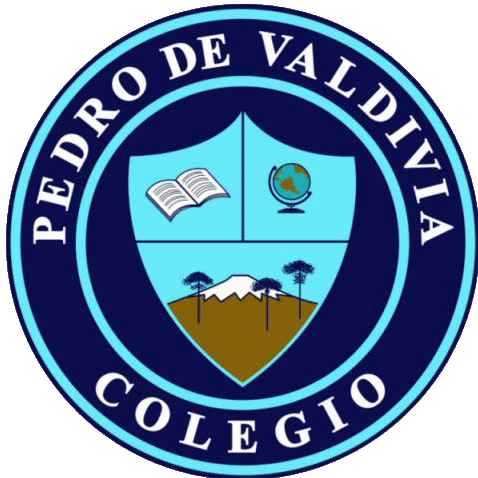 CRONOGRAMA DE ACTIVIDADES 3° básicoUNIDAD Nº 1“Ready for school.”DOCENTE: Víctor AlvaradoCURSO O NIVEL:  3°ASIGNATURA: inglésSEMANA /FECHAObjetivosACTIVIDADESADECUACIÓN  PROYECTO INTEGRACIÓN RECURSOFECHA ENTREGA 04 – 08 de mayoPresentarse y decir su edadContar los números del 1 al 20Libro de actividades pág 5 Actv. 1 Completar el pasaporte con la información solicitadaPág. 6Actv. 1Encuentra los objetos y coloréalos del color solicitadoActv. 2Completa el alfabeto Pág. 7Cuenta los objetos de las imágenes y escribe el número en inglés correspondiente-Se realiza guía complementaria de vocabulario de objetos y colores.-Monitoreo y apoyo vía WhatsApp para resolver dudas.-Se sugiere  ver video de los números.Libro de actividadeshttps://www.youtube.com/watch?v=DR-cfDsHCGA08 de mayo 11 – 15 de mayoReconocer y nombrar objetos escolaresLibro del estudiante pág. 12-13 Presentación unidad: VocabularioLibro de actividades pág. 8 - Actv. 1Mira y escribe el nombre de cada objetoPág. 9 - actv. 2Escucha el audio y marca si el objeto nombrado lo posee Kate y/o Eric.Actv. 3Lee, dibuja y colorea los objetos señalados en el estucheSe realiza guía complementaria de útiles escolares.Libro del estudiante Libro de actividades Audio 115 de mayo18 – 22 de mayoCompartir información sobre objetos escolares Hablar sobre la ubicación de objetos escolaresLibro del estudiante pág. 15Lee el texto y encierra el objeto en la imagenLibro de actividades pág. 10Actv. 4Encierra la preposición correcta de acuerdo con la imagenActv. 5Lee y completa la oración, utilizando las preposiciones de lugar, según la imgen.Pág.11 – Actv. 6Completa con los nombres de los útiles escolares.Evaluación formativa: Mini test (números, información personal y útiles escolares)-Se realiza guía complementaria de útiles escolares.-Se realiza guía complementaria de las preposiciones de lugarLibro del estudiante Libro de actividades22 de mayo